Flip the Robot MonkeySection 3A complete look at the game event sheets of section 3 of Flip the Robot MonkeyGame Event Sheet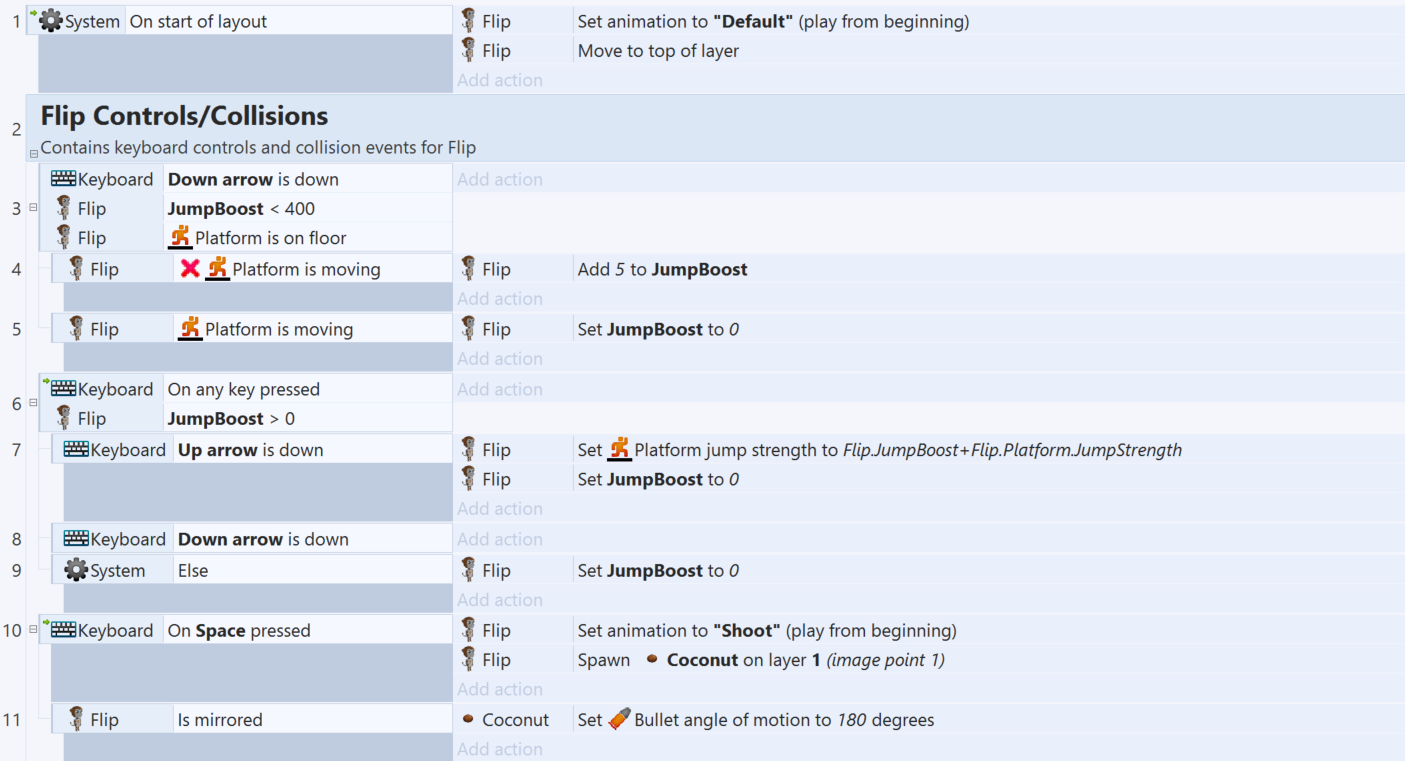 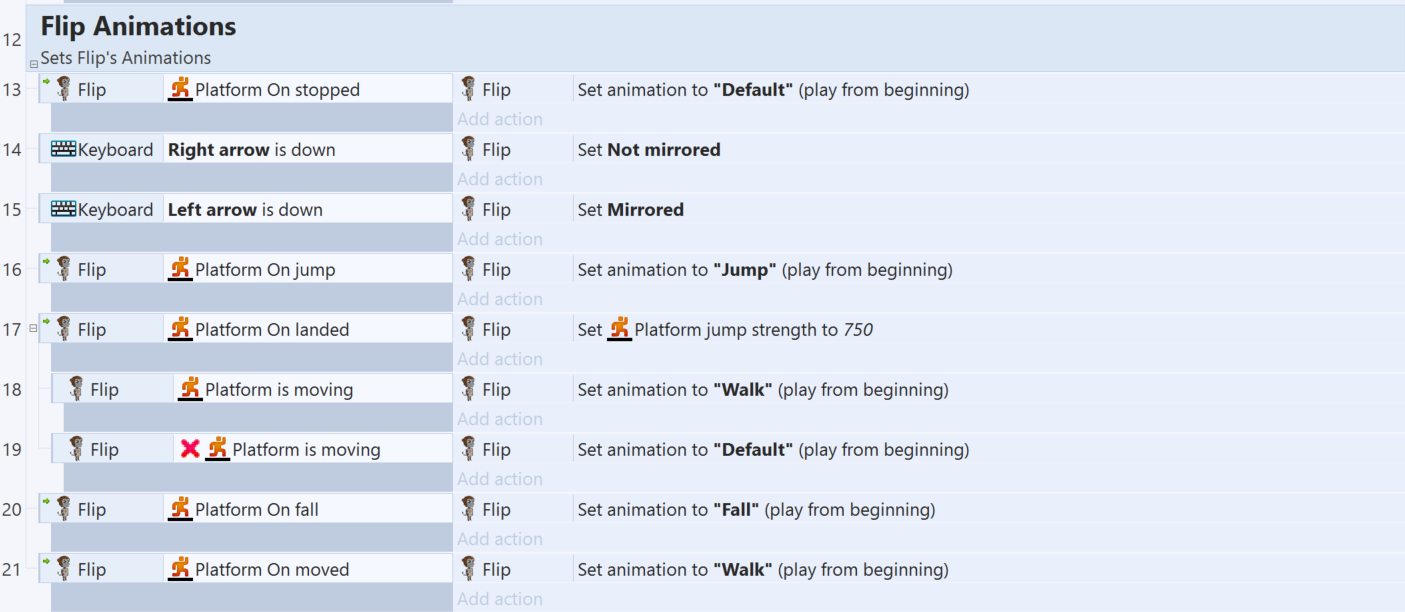 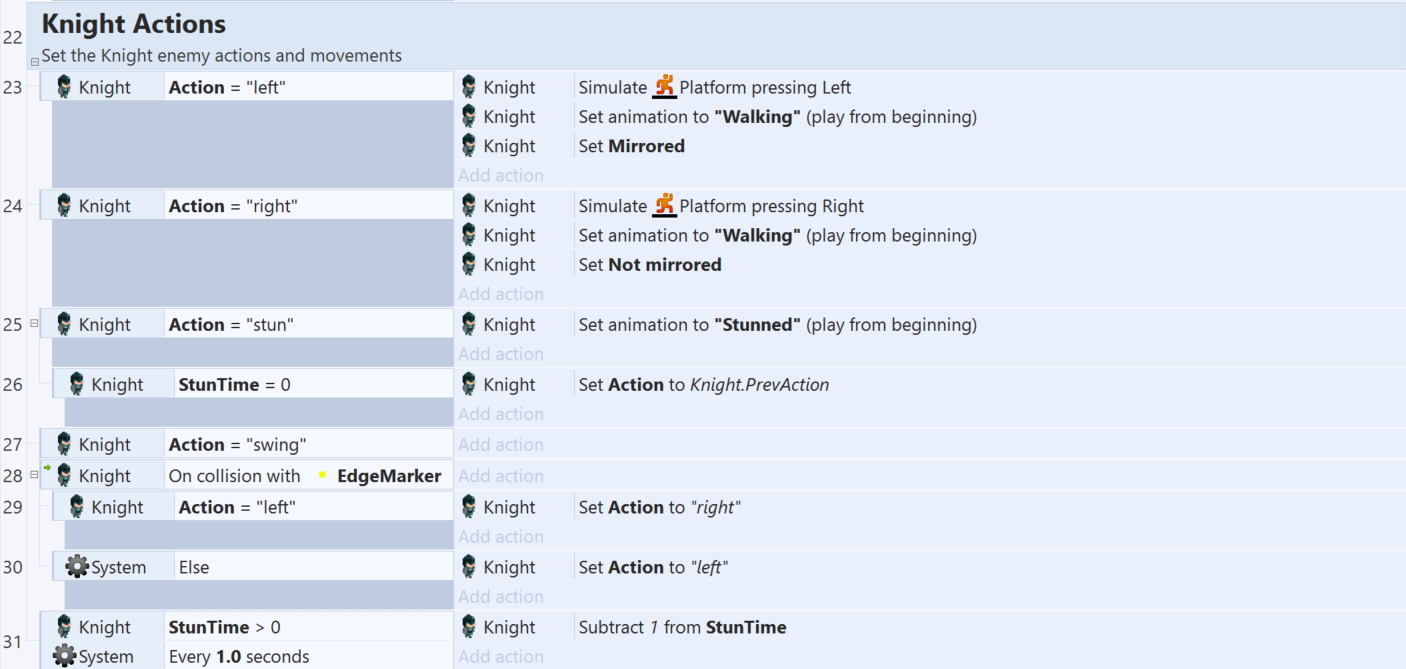 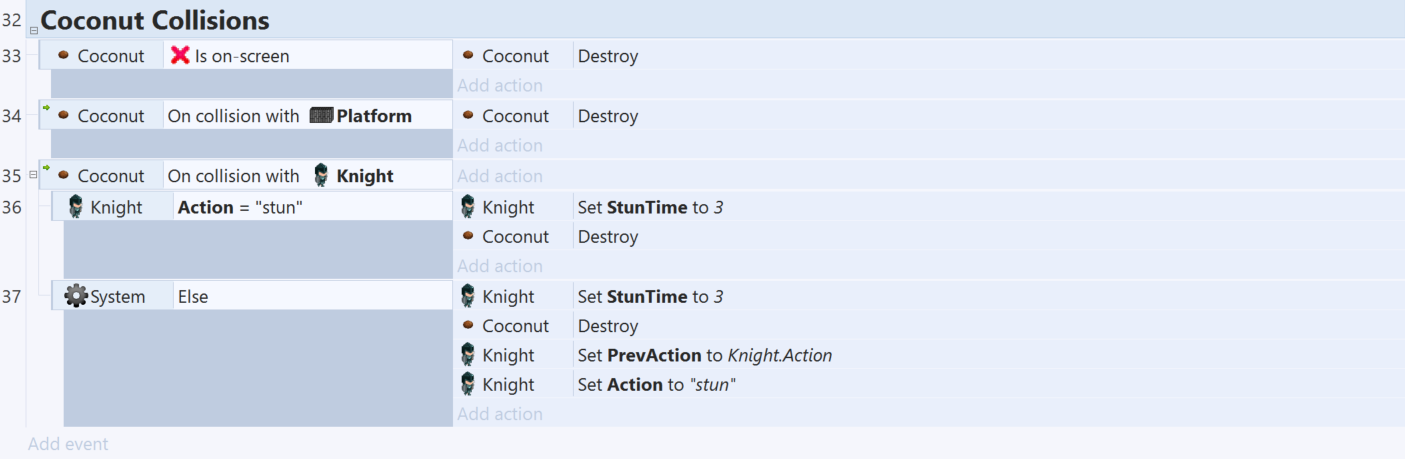 